Současný český básník Tomáš ČadaTomáš Čada je současný český básník, který je mj. zakladatelem facebookové skupiny Poezie pro každý den. Pracovní list vztahující se k jeho tvorbě je založen na práci s textem, konkrétně s básní Ikony a šampon ze sbírky Vše o lásce. Je určen žákům vyšších ročníků středních škol a jeho cílem je zejména interpretace a vlastní zhodnocení uměleckého textu či aktivní zapojení se do diskuse.Současná česká poezie: Tomáš Čada________________________________________________________Před zhlédnutím videa si zapište, která dílčí témata byste očekával/a ve sbírce s názvem Vše o lásce. …………………………………………………………………………………………………………………… …………………………………………………………………………………………………………………………………………………………………………………………………………………………………………Nyní zhlédněte video, ve kterém Tomáš Čada čte svoji báseň. Soustřeďte se při poslechu na to, jaké pocity ve vás báseň vzbuzuje. Po zhlédnutí videa si zapište 3 slova (asociace, pocity), která čistě podle vás vystihují atmosféru básně. ………………………………………………………………………………………………………………………………………………………………………………………………………………………………………………………………………………………………………………………………………………………………Pro lepší vnímání textu si báseň Ikony a šampon přečtěte ještě jednou a odpovězte na níže uvedené otázky. Ikony a šamponUlpívá za nehtykdyž myješ vlasy své dceryDotýkáš se jí konečky prstů Drhneš drhneššampón pění aválka je pořád většíZačíná štípat v očíchVčera jsi v pekařství zřetelně pozdravilpláclo to zas jen do kynoucího těstaSousedé v pravidelných intervalechvylamují dveře vzájemnou láskou aválka vyskočila z koše na prádloProhlédla si byt Seznámila se s rodinouTváří se spokojeněZapínáš počítačSkrz oko monitorují nahlížíš do tvářeNa plochách nově instalovaných systémů Se povalují ikony a děti Ikony pošlapané Děti?Děti…Aleppo Mariupol Asmaramísta kam bys nejel na dovolenou ani v rámci AkceVálky již prostřela alevečeřet se s ní nedá(ČADA, Tomáš. Vše o lásce. 1. vydání. Krucemburk: Jan Těsnohlídek – JT’s nakladatelství, 2019) O čem podle vás báseň vypovídá? Která témata a motivy v ní považujete za stěžejní? …………………………………………………………………………………………………………………………………………………………………………………………………………………………………………………………………………………………………………………………………………………………………………………………………………………………………………………………………………………………………………………………………………………………………………………………………………Napište, ve kterých státech leží města Aleppo, Mariupol a Asmara (pokud odpověď neznáte, vyhledejte ji na internetu). Proč básník zvolil právě tato města? Jakou funkci podle vás v básni plní? ………………………………………………………………………………………………………………………………………………………………………………………………………………………………………………………………………………………………………………………………………………………Podívejte se znovu na svoji odpověď u úlohy č. 1. Překvapila vás některá témata či motivy, které jste v básni nyní identifikoval/a? Svoji odpověď rozveďte. ………………………………………………………………………………………………………………………………………………………………………………………………………………………………………………………………………………………………………………………………………………………………………………………………………………………………………………………………………………………………………………………………………………………………………………………………………………………………………………………………………………………………………………………………………………………………………………………………………………………………………………………………………………………………………………………………………………………………………………………………………………………………………………………………………………………………………………………………………………………………………………………………………………………………………………………………………………………………………………………………………………………………………………………………………………………………Tomáš Čada je zakladatelem facebookové skupiny Poezie pro každý den. Dohledejte si ji na facebooku a několik minut si v ní procházejte příspěvky. Zaujal vás obsah této skupiny? Našli jste v ní báseň, kterou byste rádi představili ostatním? Diskutujte. ………………………………………………………………………………………………………………………………………………………………………………………………………………………………………………………………………………………………………………………………………………………………………Co jsem se touto aktivitou naučil(a):……………………………………………………………………………………………………………………………………………………………………………………………………………………………………………………………………………………………………………………………………………………………………… Autor: Lucie Vejšická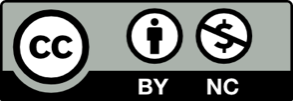 Toto dílo je licencováno pod licencí Creative Commons [CC BY-NC 4.0]. Licenční podmínky navštivte na adrese [https://creativecommons.org/choose/?lang=cs]